Obec JINOŠOV   			uradjinosov@seznam.cz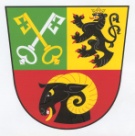 Jinošov 24                                                           	www.jinosov.cz675 71, Náměšť nad Oslavou                           	Tel, fax : 568 646 626                  IČ: 00289540                                                            Mob:      724 193 931Zveřejňování podle novely zákona č.250/2000 Sb., o rozpočtových pravidlech územních rozpočtůSchválený rozpočet Obce Jinošov na rok 2017 a návrh rozpočtu obce pro rok 2018, schválený střednědobý výhled rozpočtu 2016-2019, schválená rozpočtová opatření roku 2017, schválený závěrečný účet Obce Jinošov za rok 2016 jsou nebo budou zveřejněny na webových stránkách Obce Jinošov na adrese:http://www.jinosov.czdále odkaz Rozpočet a hospodařeníDo listinné podoby výše uvedených dokumentů je možné nahlédnout na obecním úřadě v Jinošově, Jinošov 24, 675 71 Náměšť nad Oslavou.							Ing. Pavel Křeček 							starosta obce